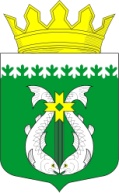 РОССИЙСКАЯ ФЕДЕРАЦИЯРЕСПУБЛИКА КАРЕЛИЯСОВЕТ  СУОЯРВСКОГО МУНИЦИПАЛЬНОГО ОКРУГАXXII сессия                                                                                                I созывР Е Ш Е Н И Е18.04.2024                                                                                                      №  251Об итогах работы Комиссии по делам несовершеннолетних и защите их прав Суоярвского муниципального округа за 2023 год.На основании перспективного плана работы Совета Суоярвского муниципального округа на 2024 год, заслушав информацию заместителя главы администрации – председателя комиссии по делам несовершеннолетних и защите их прав администрации Суоярвского муниципального округа, Совет Суоярвского муниципального округа РЕШИЛ:Информацию об итогах работы Комиссии по делам несовершеннолетних и защите их прав Суоярвского муниципального округа за 2023 год принять к сведению (приложение к решению).Комиссии по делам несовершеннолетних и защите их прав Суоярвского муниципального округа продолжить работу по профилактике правонарушений несовершеннолетних.Опубликовать настоящее решение на официальном интернет-портале Суоярвского муниципального округа в информационно-телекоммуникационной сети «Интернет».Председатель Совета Суоярвскогомуниципального округа                                                           Н.В. ВасенинаПриложение к решению СоветаСуоярвского муниципального округаот 18.04.2024 № 251Об итогах работы Комиссии по делам несовершеннолетних и защите их прав Суоярвского муниципального округа за 2023 годВ соответствии с Федеральным законом №120 
«Об основах системы профилактики безнадзорности и правонарушений несовершеннолетних» основными задачами деятельности по профилактике безнадзорности и правонарушений несовершеннолетних являются:1)предупреждение безнадзорности, беспризорности, правонарушений 
и антиобщественных действий несовершеннолетних, выявление и устранение причин и условий, способствующих этому;-обеспечение защиты прав и законных интересов несовершеннолетних;-социально-педагогическая реабилитация несовершеннолетних, находящихся в социально опасном положении;-выявление и пресечение случаев вовлечения несовершеннолетних 
в совершение преступлений и антиобщественных действий.Постановлением №38 от 09.01.2023г. утверждено Положение о Комиссии по делам несовершеннолетних и защите их прав Суоярвского муниципального округа.В 2023 году Постановлением №849 от 15.08.2023г. актуализирован и утвержден состав Комиссии по делам несовершеннолетних и защите их прав Суоярвского муниципального округа, куда входят председатель Комиссии, секретарь комиссии, а также представители всех органов системы профилактики. На заседаниях КДН и ЗП Администрации Суоярвского  муниципального округа рассматриваются материалы в отношении несовершеннолетних, совершивших какое-либо противоправное деяние. По решению комиссии назначается «ответственный» за проведение индивидуально-профилактической работы. Субъекты профилактики на основании постановления КДН вносят свои предложения для составления индивидуального плана работы с несовершеннолетним. В 2023 году субъектами профилактики проведено 132 межведомственных профилактических рейда ( в т.ч. п. Лахколампи,  п. Найстеньярви, с. Вешкелица, п. Поросозеро, п. Гумарино) с целью проверки условий жизни несовершеннолетних, ведется консультативная и коррекционная работа, с целью профилактики правонарушений и преступлений, повышения мотивации 
к обучению. Так же КДН и ЗП оперативно реагирует на поступающие сигналы 
о нарушении прав и интересов несовершеннолетних родителями, законными представителями.В образовательные учреждения округа направлены наглядно – агитационные материалы по вопросам здорового образа жизни, профилактики правонарушений и преступлений, суицида, терроризма, экстремизма, употребления алкоголя, наркотиков, табачных изделий. Деятельность по профилактике безнадзорности и правонарушений несовершеннолетних основывается на принципах законности, демократизма, гуманного обращения с несовершеннолетними, поддержки семьи 
и взаимодействия с ней, индивидуального подхода к несовершеннолетним 
с соблюдением конфиденциальности полученной информации, государственной поддержки деятельности органов местного самоуправления и общественных объединений по профилактике безнадзорности и правонарушений несовершеннолетних, обеспечения ответственности должностных лиц и граждан за нарушение прав и законных интересов несовершеннолетних.В 2023 году проведено 31 заседание КДН и ЗП. ( в т.ч. 6 выездных: 
 п. Найстенъярви, с. Вешкелица, п. Поросозеро, п. Лахколампи, и 2 школы 
г. Суоярви).В соответствии с действующим законодательством РФ на заседаниях КДН 
и ЗП в 2022 году рассматривались материалы по следующим статьям КоАП РФ 
и ЗРК об АП: ст.20.20, ст.6.24, ст.20.21, ст. 20.22, ст. 12.7, 12.37 (объединены), 
ст. 5.35, ст. 6.1.1 КоАП РФ, ст. 2.18 ЗРК об АП. На профилактическом учете КДН и ЗП на 01.01.2024 состоит 13 несовершеннолетних, работа, с которыми ведется на основе актуализированных в 2023 году планов индивидуальной профилактической работы, по следующим  направлениям: мероприятия с учащимися, мероприятия с педагогическим коллективом, работниками образовательных учреждений, работа с родителями (законными представителями), мероприятия совместно с субъектами профилактики.Снято с профилактического учета 9 несовершеннолетних: 4 по причине достижения совершеннолетия, 2 по причине помещения в СУВУЗТ, 
1 по причине устранения причин постановки на учет, 2 по причине изменения фактического места жительства. 7 несовершеннолетних поставлены на учет. Количество несовершеннолетних, привлеченных к административной ответственности за отчетный период – 22. На заседаниях КДН и ЗП в отчетном периоде было рассмотрено 22 протокола об административных правонарушениях в отношении несовершеннолетних, наложено штрафов 
в сумме 42 500,00 руб. из них оплачено 19 500,00  руб. Прекращено дел – 1.В период 2023 года снято с профилактического учета 7 семей, 5 семей поставлено на учет. На 01.01.2024г. на профилактическом учете КДН и ЗП состоит 18 семей.Количество протоколов и постановлений об административных правонарушениях родителей (законных представителей) несовершеннолетних, поступивших на рассмотрение в территориальные (муниципальные) КДН и ЗП всего за отчетный период – 77, по ч.1 ст.5.35 КоАП РФ – 59, по ст.20.22 КоАП РФ – 7, по ст.6.10 КоАП РФ -1, по ч.2 ст. 2.18 ЗРК об АП – 8.Количество исковых заявлений, направленных органом опеки и попечительства в интересах несовершеннолетних по постановлениям КДН и ЗП в суд отчетный период – 2,  направленных  КДН и ЗП – 2.Сумма назначенных штрафов в отношении родителей (законных представителей 23 900,00 руб. Из них выплачено добровольно в срок  11 800,00 руб. Прекращено дел – 5.В адрес КДН и ЗП поступило 9 представлений от субъектов профилактики в отношении несовершеннолетних и законных представителей, из них 9 рассмотрены на заседаниях Комиссии в 2023 году.В 2023 году в рамках реализации программы «Временное трудоустройство несовершеннолетних граждан в возрасте от 14 до 18 лет в свободное от учебы время» было трудоустроено 4 подростка, состоящих на профилактическом учете КДН и ЗП. Усилена совместная работа органов и учреждений системы профилактики Суоярвского муниципального округа по обеспечению максимального охвата различными формами организованной занятости детей, состоящих на различных видах учета. Охват несовершеннолетних составляет более 75% от общей численности несовершеннолетних, состоящих на профилактическом учете.Успешным примером по обеспечению занятости и профилактике административных правонарушений и преступлений несовершеннолетних в в 2023 году явилось создание клуба «Подросток» на базе Центра помощи детям «Солнечный» г. Суоярви. Тематические занятия проводятся с отдельными группами подростков, требующих к себе особого внимания и особенного подхода. Как правило, на такие занятия приглашаются учащиеся, имеющие трудности в обучении и воспитании, а также состоящие на различных видах учета. Проводимые мероприятия направлены на формирование у детей навыков здорового образа жизни, развитие коммуникативных умений, уменьшение влияния негативных факторов, социальную адаптацию личности в обществе, организацию досуга несовершеннолетних. На базе Центра помощи детям «Солнечный» г. Суоярви также в течение летнего периода проходила площадка дневного пребывания, которую посещали 8 несовершеннолетних, состоящих на профилактическом учете в КДН и ЗП В целях предупреждения повторной преступности среди несовершеннолетних реализуется комплекс организационных и оперативно-профилактических мероприятий по организации профилактической работы с несовершеннолетними, состоящими на учете в КДН и ЗП. С несовершеннолетними, состоящими на профилактическом учете в КДН и ЗП проводится комплексная работа совместно с субъектами профилактики и безнадзорности несовершеннолетних: подростки совместно с родителями приглашаются на заседания КДН и ЗП, где рассматриваются вопросы по социальной адаптации и реабилитации таких подростков, а также их родителей, в том числе оказание помощи в трудоустройстве подростков и родителей, либо организация летнего отдыха, организуется индивидуально-профилактическая работа.	В течение 2023 года были проведены следующие акции: «Собери ребенка в школу»,  «Дети России 2023», «Помоги пойти учиться», «Сообщи, где торгуют смертью». В рамках проведения акций с несовершеннолетними и их законными представителями проведены индивидуальные профилактические беседы на различную тематику: «Правила поведения в общественных местах», «Ответственность за ложные сообщения о терроризме» «Место подростка в обществе», «Алкоголь и алкогольная зависимость», «Подросток и Закон», «Ответственность за ненадлежащее исполнение родительских обязанностей», «Культура речи. Нормативная лексика», «Виды занятости подростка. Формы отдыха и оздоровления», «Скажи нет наркотикам».Методы для улучшения положения в семьях, находящихся в социально опасном положении, состоящих на учете в КДН и ЗП:Проведены профилактические беседы с родителями и детьми, даны рекомендации по посещению родителями:-  врача-нарколога с целью проведения бесед для повышения мотивации к лечению от алкогольной зависимости, -  агентства занятости для постановки на учет в целях поиска подходящих вакансий и трудоустройства, -  центра социальной работы для консультирования по вопросам получения материальной, гуманитарной, продуктовой помощи, -  Центр помощи детям «Солнечный» для организации досуга детей и получения ими бесплатных завтраков и обедов.Ежегодно на основании постановления администрации Суоярвского муниципального округа «Об организации отдыха, оздоровления и занятости детей в каникулярное время в Суоярвском муниципальном округе» дети, находящиеся в трудной жизненной ситуации, дети, находящиеся на учете в ОМВД,   имеют право первоочередного приема в лагеря дневного пребывания детей и специализированные (профильные) лагеря, организуемые на базе организаций Суоярвского МО. Кроме того, для таких детей предусмотрена льгота по родительской оплате (бесплатно или 50% от стоимости путевки) при предоставлении подтверждающих документов.В 2023 году 1 подросток, состоявший на учете КДН и ЗП, отдохнул 
в стационарном палаточном лагере деревни Нурмолица, Олонецкого района, 
1 подросток включен в очередь на получение путевки в лагерь в 2024 году.Социальные педагоги в течение учебного года контролируют посещаемость несовершеннолетними уроков, осуществляют контроль над получением образования детьми из семей группы риска, раз в неделю во время учебного года посещают семьи, стоящие на внутришкольном учете (в т.ч. КДН и ЗП) с целью выявления условий жизни несовершеннолетних и проведения профилактических бесед с детьми и родителями, обсуждение вопросов успеваемости несовершеннолетних, организации их досуга и отдыха, соблюдения режима дня.С целью усовершенствования системы профилактики правонарушений, обеспечение правопорядка и общественной безопасности граждан на территории Суоярвского муниципального округа действует муниципальная программа «Профилактика правонарушений и преступлений в Суоярвском муниципальном округе», утвержденная Постановлением администрации Суоярвского муниципального округа №101 от 24.01.2023 г., основными задачами которой являются- предупреждение правонарушений несовершеннолетних и молодежи, активизация и совершенствование нравственного воспитания населения, прежде всего молодежи и детей школьного возраста, как результат - снижение численности несовершеннолетних, состоящих на различных видах профилактического учета- обеспечение социальной адаптации и реабилитации лиц, освобожденных из мест лишения свободы, и граждан, осужденных условно, в том числе несовершеннолетних;- активизация работы по профилактике правонарушений, направленной на борьбу с алкогольной и наркотической зависимостью среди населения, в том числе несовершеннолетних;- оптимизация работы по предупреждению и профилактике правонарушений, совершаемых в общественных местах, и вовлечение в предупреждение правонарушений предприятий;- профилактика экстремизма и терроризма, в том числе в подростковой, молодежной среде.	